Protokoll av utvärderingen för kursen729G02 – Kognitiv Psykologi HT15
Närvarande: Ludwig Halvorsen, Daniel Västfjäll § 1 SammanfattningSvarsfrekvens	38% (20/52)Sammanfattningsbetyg	3,95Timmar per vecka	24,7Kommentarer: Detta mötes genomfördes nästan ett år efter kursen hade avslutas, dock skickades enkäten ut till studenterna kort efter kursen avslut, så enkäten gjorde medans den fortfarande var färskt i minnet. Kursen har dock ändå genomgått förändringar för att förbättra kursen. Dessa förändringar stämmer överens också med vad studenter önskade.§ 2 Fakultetens frågorMajoriteten av studenterna ansåg att kursen genomförts enligt kursplan och att kursmomenten under kursen har bidragit till att uppfylla kursmålen. Studenterna var över lag nöjda med examinationsformerna på kursen. Den genomsnittliga tiden som lagts ner på kursen var ca 25h/veckan vilket inte överensstämmer med den tänkta tiden som är 32h/vecka då kursen går på 80% takt. Detta tros bero på att studenterna har inlett programmeringsdelen i 729G06 som läses parallellt och att denna tar upp mer tid av studenterna än vad den ska göra. Inför detta år har 729G06 bytts ut mot 729G74. Det diskuterades att ändå ändra på kraven  i kursen för att få studenterna att läsa mer i kursboken. Kursplanen och kursmålen kommer att ses över. Som läget är nu är kursmålen generella vilket är tänkt att ge en flexibilitet för kursansvariga att kunna designa kursen efter eget tycke. Blir dock något för generella och det skall ses över vilka kursmål som överlappas med andra kurser och därmed kan tas bort.§ 3 KurslitteraturKursboken Cognitive Psychology var svår att få tag på eftersom en ny version lanseras inom kort och den äldre upplagan inte är i tryck längre. Nu finns boken i ny upplaga tillgänglig.En idé som diskuterades och förmodligen kommer genomföras är att fortfarande kvar Cognitive Psychology som kurslitteratur men komplettera denna med en lista med likvärdig litteratur så studenterna får ett större utbud att välja mellan. Artikeln i emotion har bytts ut mot en artikel om emotionella upplevelser. Denna artikel knyter an till två föreläsningar, emotioner och föreläsningen om kognitiv neurologi som kommer att läggas till i kursen nästa kursomgång. Kursansvariga är medveten om att den nya artikeln är tungläst men bra, detta kommer studenterna att informeras om och samtidigt bli informerade om att de får ställa frågor för att klargöra artikeln, antigen på ett seminarie eller mail. Om den är för tung får se med kursutvärderingen eftersom detta är första gången.  § 4 Föreläsningar Studenterna var i regel nöjda med antalet föreläsningar.Studenterna var nöjda med Kennys och Williams föreläsningar och ansåg att de underlättade förståelsen av kurslitteraturen. Dock ansåg ett flertal studenter att det var jobbigt att vissa föreläsningar var på engelska då examineringen skedde på svenska. Felix och Daniels föreläsningar var studenterna nöjda med. Dock tar William och Thomas över Felix föreläsningar då delmomentet om språk har tagits bort och ersatts i kursen. § 5 Examination § 5.1 Tentamen Studenterna var nöjda med den skriftliga tentamen, gav den bra kritik och ansåg att tentan var relevant med tanke på kursmålen.Eftersom denna kurs är första som har en salstentamen så har nya studenter en oro över tentan och detta kommer motverkas att ha en med tentan för kursansvarige Västfjäll anser att fokus på tentan är allt för stort och hämmar inlärningen hos studenterna.  Det har funderats på att göra om kursens examinationsmoment för att motverka detta och att ha en essä linkande examination del (skriftlig salstentamen) och en fakta check i slutet i form utav en dugga. Detta är för att kunna säkerställa att studenterna har samma kunskap efter ha slutfört kursen. Dugga tar upp alla områden men tentan som ligger före i kursen innan alla föreläsningar har skett tar därför endast upp på de områden som har gåtts igenom.§ 5.2 Intelligens seminarie Studenterna var över lag nöjda med seminariet och ingen ändring behövs göras då intelligens området är så pass centralt för ämnet generellt. Vissa studenter efterfrågade att dela upp i mindre grupper dock är detta en resursfråga. § 6 Övrigt§ 7.1 Kursinformation Vissa studenter ansåg att det var svårt att hitta allt kursmaterial då det inte fanns någon kurssida. Detta har dock redan åtgärdas i och med en kursspecifik lisam sida. Det bästa med kursen ansåg studenterna var intressanta föreläsningar, ämnet var intressant med en stor variation samt att det fanns en tydlighet och bra struktur i kursen.Det sämsta med kursen ansåg studenterna var att de inte fick tillräckligt mycket feedback på seminarieuppgifterna och att alla föreläsnings slides inte gick att få tag på förens kort innan tentan.Det studenterna ansåg skulle kunna förbättras med kursen var att föreläsningarna var på svenska men slides var på engelska och att det blev lite svengelska samt att man endast blir examinerad på två områden på den skriftliga tentamen. § 7.1 Framtida förändringar Föreläsningen om språk är helt borttagen ur kursens föreläsningsserie. Istället kommer en föreläsning där arbetsminnet och kognitivneurovetenskap ut som Thomas Karlsson ska föreläsa om. Detta för att språk är med i många andra kurser och därför inte behöver tas upp ytligt i denna kurs.Det har gjorts försök att få studenterna att läsa mer i kurslitteraturen under kursens gång. Detta genom att kräva att studenterna att förbereder frågor inför föreläsningarna.De lärarlösa seminarierna är nu med lärare närvarande. Detta för att höja närvaron hos dem och motivera studenterna att läsa in ämnet då de kan få svar på eventuella frågor utav läraren.Det har diskuterats huruvida kursens examinationsmoment ska struktureras om så att det inte blir så stort fokus på just den skriftliga salstentamen. Istället för att ha två examinationsmoment intelligens seminariet på 1 HP och en skriftlig tentamen på 5HP ska ytterligare examinationsmoment läggas in då salstentamen tros hämma studenternas studiemetoder. Detta har diskuterats tidigare efter kursens avslut just på grund utav att fokus på tentamen är för stort.Det finns nu en kursspecifik lisam sida där kursmaterial och föreläsningsmaterial skall finnas upplagt.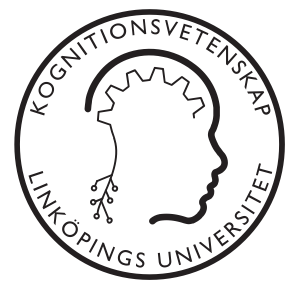 Skriven av Ludwig Halvorsen, Kursutvärderingsansvarig på KogVet-sektionen 28/9-2016Redigerad av Sofia Berge,Utbildningsbevakare, Kogvet-sektionen 1/10-2016